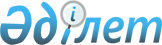 Қоршаған ортаны қорғау, табиғи ресурстарды молайту мен пайдалану саласындағы тәуекел дәрежесін бағалау өлшемшарттарын және тексеру парақтарын бекіту туралыҚазақстан Республикасы Энергетика министрінің 2015 жылғы 15 желтоқсандағы № 721 және Қазақстан Республикасы Ұлттық экономика министрінің 2015 жылғы 30 желтоқсандағы № 835 бірлескен бұйрығы. Қазақстан Республикасының Әділет министрлігінде 2015 жылы 31 желтоқсанда № 12779 болып тіркелді.       Ескерту. Бірлескен бұйрықтың тақырыбы жаңа редакцияда – ҚР Энергетика министрінің 19.11.2018 № 448 және ҚР Ұлттық экономика министрінің 26.11.2018 № 80 (алғашқы ресми жарияланған күнінен кейін күнтізбелік он күн өткен соң қолданысқа енгізіледі) бірлескен бұйрығымен.       2015 жылғы 29 қазандағы Қазақстан Республикасының Кәсіпкерлік кодексі 141-бабының 3-тармағына, 143-бабының 1-тармағына сәйкес БҰЙЫРАМЫЗ:      Ескерту. Кіріспе жаңа редакцияда – ҚР Энергетика министрінің 19.11.2018 № 448 және ҚР Ұлттық экономика министрінің 26.11.2018 № 80 (алғашқы ресми жарияланған күнінен кейін күнтізбелік он күн өткен соң қолданысқа енгізіледі) бірлескен бұйрығымен.
      1. Мыналар:       1) осы бірлескен бұйрыққа 1-қосымшаға сәйкес Қоршаған ортаны қорғау, табиғи ресурстарды молайту және пайдалану саласындағы тәуекел дәрежесін бағалау өлшемшарттары;       2) осы бірлескен бұйрыққа 2-қосымшаға сәйкес Қоршаған ортаны қорғау, табиғи ресурстарды молайту және пайдалану саласында табиғи ресурстарды пайдалануды және (немесе) қоршаған ортаға эмиссияларды жүзеге асыратын жеке немесе заңды тұлғаларға қатысты тексеру парағы;       3) осы бірлескен бұйрыққа 3-қосымшаға сәйкес Қоршаған ортаны қорғау, табиғи ресурстарды молайту және пайдалану саласында ведомстводан тыс кешенді сараптаманың құрамында жобаларға экологиялық сараптама бойынша қызметті жүзеге асыратын субъектілерге қатысты тексеру парағы;       4) осы бірлескен бұйрыққа 4-қосымшаға сәйкес қоршаған ортаны қорғау, табиғи ресурстарды молайту және пайдалану саласында қоршаған ортаны қорғау саласындағы жұмыстарды орындауға және қызметтер көрсетуге лицензиялары бар субъектілерге қатысты тексеру парағы бекітілсін.      Ескерту. 1-тармақ жаңа редакцияда – ҚР Энергетика министрінің 19.11.2018 № 448 және ҚР Ұлттық экономика министрінің 26.11.2018 № 80 (алғашқы ресми жарияланған күнінен кейін күнтізбелік он күн өткен соң қолданысқа енгізіледі) бірлескен бұйрығымен.
       2. "Қоршаған ортаны қорғау, табиғи ресурстарды молықтыру және пайдалану саласындағы тәуекел дәрежесін бағалау критерийлерін және тексеру парағының нысанын бекіту туралы" Қазақстан Республикасы Энергетика министрінің 2015 жылғы 24 маусымдағы № 431 және Қазақстан Республикасы Ұлттық экономика министрінің м.а. 2015 жылғы 30 маусымдағы № 474 бірлескен бұйрығының (Нормативтік құқықтық актілерді мемлекеттік тіркеу тізілімінде № 11792 болып тіркелген, "Әділет" ақпараттық-құқықтық жүйесінде 2015 жылғы 6 тамызда жарияланған) күші жойылды деп танылсын.      3. Қазақстан Республикасы Энергетика министрлігінің Мұнай-газ кешеніндегі экологиялық реттеу, бақылау және мемлекеттік инспекция комитеті:      1) осы бірлескен бұйрықты Қазақстан Республикасының Әділет министрлігінде мемлекеттік тіркелуін;      2) осы бірлескен бұйрық Қазақстан Республикасының Әділет министрлігінде мемлекеттік тіркелгенінен кейін он күнтізбелік күннің ішінде оның көшірмелерін мерзімді баспа басылымдарына және "Әділет" ақпараттық-құқықтық жүйесінде ресми жариялауға жіберуді;       3) осы бірлескен бұйрықтың көшірмесін алған күннен бастап он күнтізбелік күннің ішінде Қазақстан Республикасы Әділет министрлігінің "Республикалық құқықтық ақпарат орталығы" шаруашылық жүргізу құқығындағы республикалық мемлекеттiк кәсiпорнына жіберуді;       4) осы бірлескен бұйрықты Қазақстан Республикасы Энергетика министрлігінің ресми интернет-ресурсында және мемлекеттік органдардың интранет-порталында орналастыруды;      5) осы бірлескен бұйрықты Қазақстан Республикасының Әділет министрлігінде мемлекеттік тіркегеннен кейін он жұмыс күні ішінде Қазақстан Республикасы Энергетика министрлігінің Заң қызметі департаментіне осы тармақтың 2), 3) және 4) тармақшаларымен көзделген іс-шаралардың орындалуы туралы мәліметтерді ұсынуды қамтамасыз етсін.       4. Осы бірлескен бұйрықтың орындалуын бақылау жетекшілік ететін Қазақстан Республикасының Энергетика вице-министріне жүктелсін.       5. Осы бірлескен бұйрық 2016 жылғы 1 қаңтардан бастап қолданысқа енгізіледі және ресми жариялануы тиіс.       "КЕЛІСІЛДІ"          Қазақстан Республикасы          Бас прокуратурасының          Құқықтық статистика және          арнайы есепке алу жөніндегі          комитетінің төрағасы          __________________ С. Айтпаева         2015 жылғы 29 желтоқсан Қоршаған ортаны қорғау, табиғи ресурстарды молайту және пайдалану саласында тәуекел дәрежесін бағалау өлшемшарттары       Ескерту. 1-қосымша жаңа редакцияда – ҚР Энергетика министрінің 19.11.2018 № 448 және ҚР Ұлттық экономика министрінің 26.11.2018 № 80 (алғашқы ресми жарияланған күнінен кейін күнтізбелік он күн өткен соң қолданысқа енгізіледі) бірлескен бұйрығымен. 1-тарау. Жалпы ережелер       1. Осы Қоршаған ортаны қорғау, табиғи ресурстарды молайту және пайдалану саласында тәуекел дәрежесін бағалау өлшемшарттары (бұдан әрі – Өлшемшарттар) 2015 жылғы 29 қазандағы Қазақстан Республикасының Кәсіпкерлік кодексінің 86-бабы 2-тармағының 2) тармақшасына және Қазақстан Республикасы Ұлттық экономика министрінің міндетін атқарушының 2018 жылғы 31 шілдедегі № 3 бұйрығымен (Нормативтік құқықтық актілерді мемлекеттік тіркеу тізілімінде № 17371 болып тіркелген) бекітілген Мемлекеттік органдардың тәуекелдерді бағалау жүйесін қалыптастыру қағидаларына және тексеру парақтарының нысанына (бұдан әрі - Қағидалар) сәйкес қоршаған ортаны қорғау, табиғи ресурстарды молайту және пайдалану саласындағы бақылау субъектілерін (объектілерін) тәуекел дәрежесіне жатқызу мақсатында әзірленген.      2. Өлшемшарттарда мынадай ұғымдар пайдаланылады:      1) болмашы бұзушылықтар – қоршаған ортаны қорғау саласындағы нормативтік құқықтық актілерде белгіленген, халықтың өміріне және денсаулығына, қоршаған ортаға қауіп төндіру алғышарттарын тудырмайтын, бірақ қызметін жүзеге асыру барысында табиғат пайдаланушыларға орындалуы міндетті болып табылатын талаптарды бұзу;      2) елеулі бұзушылықтар - қоршаған ортаны қорғау саласындағы нормативтік құқықтық актілерде белгіленген, халықтың өміріне және денсаулығына, қоршаған ортаға қауіп төндіру алғышарттарын тудыратын бұзушылықтар;      3) қоршаған ортаны қорғау, табиғи ресурстарды молайту және пайдалану саласындағы тәуекел – бақылау субъектісінің қызметі нәтижесінде адам өмірі немесе денсаулығына, қоршаған ортаға, жеке және заңды тұлғалардың заңды мүдделеріне, мемлекеттің мүліктік мүдделеріне салдарының ауырлық дәрежесін ескере отырып зиян келтіру ықтималдылығы;      4) өрескел бұзушылықтар – қоршаған ортаны қорғау саласындағы нормативтік құқықтық актілерде белгіленген, заңнаманың тыйым салатын нормасын сақтамауына байланысты бұзушылықтар (тыйым салынады, жол берілмейді, рұқсат берілмейді);      5) тәуекелді бағалау жүйесі –бақылау субъектісіне (объектісіне) бару арқылы профилактикалық бақылауды белгілеу мақсатында бақылау органы жүргізетін іс-шаралар кешені;      6) тәуекел дәрежесін бағалаудың объективті өлшемшарттары (бұдан әрі – объективті өлшемшарттар) –белгілі бір қызмет саласында тәуекел дәрежесіне байланысты және жеке бақылау субъектіге (объектіге) тікелей байланыссыз бақылау субъектілерді (объектілерді) іріктеу үшін пайдаланылатын тәуекел дәрежесін бағалау өлшемшарттары;      7) тәуекел дәрежесін бағалаудың субъективті өлшемшарттары (бұдан әрі – субъективті өлшемшарттар) – нақты бақылау субъектінің (объектінің) қызметі нәтижелеріне байланысты бақылау субъектілерді (объектілерді) іріктеу үшін пайдаланылатын тәуекел дәрежесін бағалау өлшемшарттары;      8) тексеру парағы – бақылау субъектілерінің (объектілерінің) қызметіне қойылатын, олардың сақталмауы адамның өмірі мен денсаулығына, қоршаған ортаға, жеке және заңды тұлғалардың, мемлекеттің заңды мүдделеріне қатер төндіруге алып келетін талаптарды қамтитын талаптар тізбесі.      3. Бақылау субъектісіне (объектісіне) бару арқылы профилактикалық бақылауды жүргізу еселігі жүргізілетін талдау және субъективті өлшемдер бойынша алынатын мәліметтерді бағалау нәтижелері бойынша айқындалады және жылына бір реттен жиі болмауға тиіс.      4. Мемлекеттік органның бірінші басшысы бекіткен бақылау субъектісіне (объектісіне) бару арқылы профилактикалық бақылау жүргізудің жартыжылдық тізімі бақылау субъектісіне (объектісіне) бару арқылы профилактикалық бақылау тағайындау үшін негіз болып табылады.      Бақылау субъектісіне (объектісіне) бару арқылы профилактикалық бақылау жүргізілетін жылдың алдындағы жылдың 10 (оныншы) желтоқсанына дейінгі және ағымдағы күнтізбелік жылдың 10 (оныншы) мамырына дейінгі мерзімде реттеуші мемлекеттік орган бақылау субъектісіне (объектісіне) бару арқылы профилактикалық бақылау жүргізудің бекітілген жартыжылдық тізімдері бақылау субъектісіне (объектісіне) бару арқылы профилактикалық бақылау жүргізудің жартыжылдық жиынтық тізімін қалыптастыру үшін Құқықтық статистика және арнайы есепке алу саласындағы уәкілетті органға жіберіледі.      5. Бақылау субъектісіне (объектінің) бару арқылы профилактикалық бақылау субъектілерінің тізімі субъективті өлшемшарттар бойынша жоғары тәуекелдік дәрежесі бар бақылау субъектісінің басымдықтарын ескере отырып жасалады.      6. Бақылау субъектісіне (объектісіне) бару арқылы профилактикалық бақылау үшін өлшемшарттар объективті және субъективті өлшемшарттар арқылы қалыптастырылады. 2-тарау. Объективті өлшемшарттар      7. Объективті өлшемшарттарды анықтау мынадай кезеңдер арқылы жүзеге асырылады:      1) тәуекелді анықтау;      2) Бақылау субъектілерін (объектілерін) тәуекел дәрежелері бойынша топтастыру және бөлу (жоғары және жоғарыға жатқызылмаған).      8. Бақылау субъектісінің қызметі нәтижесінде қоршаған ортаға зиян келтіру ықтималдығына байланысты жүзеге асырылады.      Тәуекелді бағалаудың жоғары дәрежесіне:       1) Қазақстан Республикасының 2007 жылғы 9 қаңтардағы Экологиялық кодексінің (бұдан әрі – Кодекс) 40-бабына сәйкес белгіленген шаруашылық қызметтің 1, 2 санаттағы субъектілері (объектілері);       2) Кодекстің 40-бабына сәйкес шаруашылық қызметтің 3, 4-санаттағы субъектілері (объектілері) қоршаған ортаға әсер ету сипаты мен дәрежесі бойынша:      машина жасау объектілері;      құрылыс өнеркәсібі;      минералды отынды жағу кезінде электр және жылу энергиясын өндіру (отын ретінде көмір, мазут, табиғи газды пайдаланатын);      өндіріс және тұтыну қалдықтарын қабылдауды, жинауды, тасымалдауды, кәдеге жаратуды, қайта өңдеуді, орналастыруды жүзеге асыратын субъектілер;      мұнай өнімдерін қабылдауды, сақтауды және өткізуді жүзеге асыратын субъектілер;      коммуналдық шаруашылық субъектілері (оның ішінде жылумен жабдықтау, сумен жабдықтау, су бұру объектілері), сондай-ақ қоршаған ортаға әсер ететін стратегиялық маңызы бар субъектілер (су электр станциялары, жинақтаушылар, су қоймалары);      көлік құралдарын шығаруды және тасымалдау (жүк, жеңіл, темір жол, әуе, су, автобус) саласындағы қызметті жүзеге асыратын субъектілер;      ерекше қорғалатын табиғи аумақтарда қызметін жүзеге асыратын субъектілер;      ведомстводан тыс кешенді сараптама құрамында жобаларға экологиялық сараптама жүргізетін, сондай-ақ қоршаған ортаны қорғау саласындағы жұмыстарды орындауға және қызметтер көрсетуге лицензиясы бар субъектілер;       Объективті өлшемшарттар бойынша талдау жасалғаннан кейін осы тармақтың 1), 2) тармақшаларына кірмеген субъектілер (объектілер) объективті өлшемшарттар бойынша жоғары тәуекел дәрежесіне жатпайтын субъектілерге жатқызылады.       Объективті өлшемшарттар бойынша тәуекелдің жоғары дәрежесіне жатқызылған субъектілер (объектілер) бұдан әрі субъективті өлшемдер бойынша бағалауға жатады. 3-тарау. Субъективті өлшемшарттар      8. Субъективті өлшемшарттарды анықтау мынадай:      1) деректер базасын қалыптастыру және ақпарат жинау;      2) ақпаратты талдау және тәуекелдерді бағалау кезеңдерін қолдана отырып жүзеге асырылады.      10. Деректер базасын қалыптастыру және ақпарат жинау Қазақстан Республикасының заңнамасын бұзатын бақылау субъектілерін (объектілерін) анықтау үшін қажет.      Тәуекел дәрежесін бағалау үшін мынадай ақпарат көздері пайдаланылады:      1) бақылау субъектісі ұсынатын есептілік пен мәліметтер мониторингінің нәтижелері, оның ішінде автоматтандырылған ақпараттық жүйелер арқылы;      2) бақылау субъектілеріне (объектілеріне) бару арқылы алдыңғы тексерулер мен профилактикалық бақылаудың нәтижелері;      3) бақылау субъектісінің кінәсінен туындаған қолайсыз оқиғалардың болуы;      4) расталған шағымдар мен өтініштердің болуы және саны;      5) экологиялық аудит нәтижелері;      6) бақылау субъектісіне (объектісіне) бармай профилактикалық бақылаудың нәтижелері;      7) мемлекеттік органдардың, бұқаралық ақпарат құралдарының ресми интернет-ресурстарын, "бұзушылар" рейтингі болған жағдайда, зертханалық зерттеулер нәтижелері бойынша анықталған бұзушылықтар тізбесін талдау;      8) уәкілетті органдар, ұйымдар және өзге де тұлғалар ұсынатын мәліметтерді талдау нәтижелері.      11. Бақылау субъектісінде жұмсартатын индикаторлардың бірі болған кезде бақылау субъектісі бақылау субъектілеріне (объектілеріне) барумен мынадай профилактикалық бақылау жүргізуден босатылады.      Жұмсартқыш индикаторларға жатады:      1) онлайн-режимде деректерді бере отырып, аудио және (немесе) бейне бекітудің болуы;      2) мемлекеттік органдар жүйесіне деректерді беру жөніндегі датчиктер мен басқа да тіркейтін құрылғылардың (су датчиктері, атмосфераға шығарындыларды тіркеу датчиктері) болуы;      12. Қолда бар ақпарат көздерінің негізінде субъективтік өлшемшарттар бұзушылықтың үш дәрежесіне бөлінеді: өрескел, елеулі, болмашы.      Бақылау субъектісін тәуекел дәрежесіне жатқызу үшін тәуекел дәрежесінің көрсеткішін есептеудің мынадай тәртібі қолданылады.      Бір өрескел бұзушылық анықталған кезде бақылау субъектісіне тәуекел дәрежесінің 100 көрсеткіші белгіленеді және оған қатысты бақылау субъектісіне (объектісіне) бару арқылы профилактикалық бақылау жүргізіледі.      Егер өрескел бұзушылықтар анықталмаса, онда тәуекел дәрежесінің көрсеткішін анықтау үшін елеулі және болмашы дәрежедегі бұзушылықтар көрсеткіштерінің қосынды мәні есептеледі.       Елеулі дәрежедегі бұзушылықтар көрсеткішін анықтау кезінде 0,7 коэффициенті қолданылады және бұл көрсеткіш келесі формула бойынша есептеледі:       SРз = (SР2 х 100/SР1) х 0,7,      мұндағы:      SРз– елеулі дәрежедегі бұзушылықтар көрсеткіші;       SР1 - елеулі бұзушылықтардың талап етілетін саны;       SР2– анықталған елеулі бұзушылықтардың саны.      Болмашы дәрежедегі бұзушылықтар көрсеткішін анықтау кезінде 0,3 коэффициенті қолданылады және бұл көрсеткіш келесі формула бойынша есептеледі:      SРн = (SР2 х 100/SР1) х 0,3,      мұндағы:      SРн– болмашы дәрежедегі бұзушылықтар көрсеткіші;      SР1-болмашы бұзушылықтардың талап етілетін саны;      SР2– анықталған болмашы бұзушылықтардың саны.      Тәуекел дәрежесінің жалпы көрсеткіші (SР) 0-ден 100-ге дейінгі шәкіл бойынша есептеледі және көрсеткіштерді қосу арқылы келесі формула бойынша анықталады:      SР = SРз + SРн,      мұндағы:       SР–тәуекел дәрежесінің жалпы көрсеткіші;      SРз– елеулі дәрежедегі бұзушылықтар көрсеткіші;      SРн– болмашы дәрежедегі бұзушылықтар көрсеткіші.      Тәуекел дәрежесін бағалаудың субъективті өлшемшарттары осы Өлшемшарттарға Қосымшада келтірілген.      Тәуекел дәрежесінің көрсеткіштері бойынша бақылау субъектісі (объектісі) мыналарға жатқызылады:      1) жоғары тәуекел дәрежесі – 61-ден 100-ге дейінгі тәуекел дәрежесінің көрсеткіші кезінде оған қатысты бақылау субъектісіне (объектісіне) бару арқылы профилактикалық бақылау жүргізіледі;      2) жоғары дәрежеге жатпайтын тәуекел дәрежесі – 0-ден 60-қа дейінгі тәуекел дәрежесінің көрсеткіші кезінде және оған қатысты бақылау субъектісіне (объектісіне) бару арқылы профилактикалық бақылау жүргізілмейді.      13. Тәуекел дәрежесін талдау және бағалау кезінде нақты бақылау субъектісіне (объектісіне) қатысты бұрын ескерілген және пайдаланылған субъективті өлшемдердің деректері не Қазақстан Республикасының заңнамасына сәйкес талап қою мерзімі өткен деректер қолданылмайды.       Алынатын мәліметтерді талдау және көрсеткіштер бойынша бағалау жылына екі рет есепті жылдың 1 (бірінші) мамырына дейін және 1 (бірінші) желтоқсанына дейін жүзеге асырылады.       Егер бақылау субъектісіне (объектісіне) қатысты бұрын барумен профилактикалық бақылау жүргізілмеген жағдайда, талданатын кезең есепті жылдың 1 (бірінші) мамырынан және (немесе) 1 (бірінші) желтоқсанынан бастап талап қою мерзіміне (үш жыл) тең кезең болып табылады.      Егер бақылау субъектісіне (объектісіне) қатысты бұрын бару арқылы профилактикалық бақылау жүргізілген жағдайда, есепті жылдың 1 (бірінші) мамырына және (немесе) 1 (бірінші) желтоқсанына дейін бару арқылы соңғы профилактикалық бақылау аяқталған күннен кейінгі кезең талданатын кезең болып табылады. Тәуекел дәрежесін бағалаудың субъективті өлшемшарттары Тексеру парағы       Ескерту. 2-қосымша жаңа редакцияда – ҚР Энергетика министрінің 19.11.2018 № 448 және ҚР Ұлттық экономика министрінің 26.11.2018 № 80 (алғашқы ресми жарияланған күнінен кейін күнтізбелік он күн өткен соң қолданысқа енгізіледі) бірлескен бұйрығымен.       Қоршаған ортаны қорғау, табиғи ресурстарды молайту және пайдалану       саласында/аясында _____________________________________________       Қазақстан Республикасы Кәсіпкерлік кодексінің 138 –бабына сәйкес      табиғи ресурстарды пайдалануды және (немесе) қоршаған ортаға эмиссияларды      жүзеге асыратын жеке немесе заңды тұлғаларға___________________ қатысты      бақылау және қадағалау субъектілерінің (объектілерінің) біртекті тобының атауы      Тексеруді тағайындаған мемлекеттік орган ________________________________      ___________________________________________________________________________      Бақылау субъектісіне (объектісіне) бару арқылы      тексеруді/профилактикалық бақылауды тағайындау      туралы акт _________________________________________________________      №, күні      Бақылау және қадағалау субъектісінің (объектісінің) атауы __________________      _____________________________________________________________________      Бақылау және қадағалау субъектісінің (объектісінің) (жеке сәйкестендіру нөмірі),      бизнес-сәйкестендіру нөмірі ____________________________________________      _____________________________________________________________________      Орналасқан жерінің мекенжайы_________________________________________      Лауазымды адам (адамдар):      _______________________ __________________ ______________________________________      (лауазымы)                  (қолы)            (тегі, аты, әкесінің аты (бар болған жағдайда)      _______________________ __________________ ______________________________________      (лауазымы)                  (қолы)            (тегі, аты, әкесінің аты (бар болған жағдайда)      Бақылау субъектінің басшысы:      ________________________________________________________________________________      (лауазымы) (қолы) (тегі, аты, әкесінің аты (бар болған жағдайда) Тексеру парағы       Ескерту. 3-қосымшамен толықтырылды – ҚР Энергетика министрінің 19.11.2018 № 448 және ҚР Ұлттық экономика министрінің 26.11.2018 № 80 (алғашқы ресми жарияланған күнінен кейін күнтізбелік он күн өткен соң қолданысқа енгізіледі) бірлескен бұйрығымен.      Қоршаған ортаны қорғау, табиғи ресурстарды молайту және пайдалану      саласында/аясында _______________________________________________       Қазақстан Республикасы Кәсіпкерлік кодексінің 138 –бабына сәйкес      ведомстводан тыс кешенді сараптаманың құрамында жобаларға экологиялық      сараптама бойынша қызметті жүзеге асыратын субъектілерге __қатысты      бақылау және қадағалау субъектілерінің (объектілерінің) біртекті тобының атауы      Тексеруді тағайындаған мемлекеттік орган _________________________________      ______________________________________________________________________      Бақылау субъектісіне (объектісіне) бару арқылы      тексеруді/профилактикалық бақылауды тағайындау      туралы акт ____________________________________________________________                                                №, күні      Бақылау және қадағалау субъектісінің (объектісінің) атауы ____________________      _______________________________________________________________________      Бақылау және қадағалау субъектісінің (объектісінің) (жеке сәйкестендіру нөмірі),      бизнес-сәйкестендіру нөмірі ______________________________________________      _______________________________________________________________________      Орналасқан жерінің мекенжайы___________________________________________       Лауазымды адам (адамдар):       ___________________ ____________ ________________________________________________      (лауазымы)            (қолы)            (тегі, аты, әкесінің аты (бар болған жағдайда)      ___________________ ____________ ________________________________________________      (лауазымы)            (қолы)            (тегі, аты, әкесінің аты (бар болған жағдайда)      Бақылау субъектінің басшысы:      ________________________________________________________________________________      (лауазымы) (қолы) (тегі, аты, әкесінің аты (бар болған жағдайда) Тексеру парағы       Ескерту. 4-қосымшамен толықтырылды – ҚР Энергетика министрінің 19.11.2018 № 448 және ҚР Ұлттық экономика министрінің 26.11.2018 № 80 (алғашқы ресми жарияланған күнінен кейін күнтізбелік он күн өткен соң қолданысқа енгізіледі) бірлескен бұйрығымен.      Қоршаған ортаны қорғау, табиғи ресурстарды молайту және пайдалану      саласында/аясында _______________________________________________       Қазақстан Республикасы Кәсіпкерлік кодексінің 138 –бабына сәйкес      қоршаған ортаны қорғау саласындағы жұмыстарды орындауға және қызмет      көрсетуге лицензиялары бар субъектілерге __ қатысты      бақылау және қадағалау субъектілерінің (объектілерінің) біртекті тобының атауы      Тексеруді тағайындаған мемлекеттік орган __________________________________      _______________________________________________________________________      Бақылау субъектісіне (объектісіне) бару арқылы      тексеруді/профилактикалық бақылауды тағайындау      туралы акт ______________________________________________________                                                №, күні      Бақылау және қадағалау субъектісінің (объектісінің) атауы ___________________      _______________________________________________________________________      Бақылау және қадағалау субъектісінің (объектісінің) (жеке сәйкестендіру нөмірі),      бизнес-сәйкестендіру нөмірі ______________________________________________      _______________________________________________________________________      Орналасқан жерінің мекенжайы __________________________________________      Лауазымды адам (адамдар):      ___________________ ____________ ________________________________________________      (лауазымы)            (қолы)            (тегі, аты, әкесінің аты (бар болған жағдайда)      ___________________ ____________ ________________________________________________      (лауазымы)            (қолы)            (тегі, аты, әкесінің аты (бар болған жағдайда)      Бақылау субъектінің басшысы:      ________________________________________________________________________________      (лауазымы) (қолы) (тегі, аты, әкесінің аты (бар болған жағдайда)© 2012. Қазақстан Республикасы Әділет министрлігінің «Қазақстан Республикасының Заңнама және құқықтық ақпарат институты» ШЖҚ РМКҚазақстан Республикасының
Ұлттық экономика министрінің
міндетін атқарушы
_____________ М. ҚұсайыновҚазақстан Республикасының
Энергетика министрі
_____________ В. ШкольникҚазақстан Республикасы
Ұлттық экономика министрінің
міндетін атқарушының
2015 жылғы 30 желтоқсандағы
№ 835 және
Қазақстан Республикасы
Энергетика министрінің
2015 жылғы 15 желтоқсандағы
№ 721 бірлескен бұйрығына
1-қосымшаҚоршаған ортаны қорғау,
табиғи ресурстарды молайту
және пайдалану саласындағы
тәуекел дәрежесін бағалау
өлшемшарттарына қосымша№ӨлшемшарттарӨлшемшарттарБұзушылықтар
дәрежесіМониторингтік есептердің нәтижелері және бақылау субъектісі ұсынатын ақпарат, оның ішінде автоматтандырылған ақпараттық жүйелерінің қорытындысыМониторингтік есептердің нәтижелері және бақылау субъектісі ұсынатын ақпарат, оның ішінде автоматтандырылған ақпараттық жүйелерінің қорытындысыМониторингтік есептердің нәтижелері және бақылау субъектісі ұсынатын ақпарат, оның ішінде автоматтандырылған ақпараттық жүйелерінің қорытындысыМониторингтік есептердің нәтижелері және бақылау субъектісі ұсынатын ақпарат, оның ішінде автоматтандырылған ақпараттық жүйелерінің қорытындысы1.Өндірістік экологиялық бақылаудың есебін ұсынбау.Өндірістік экологиялық бақылаудың есебін ұсынбау.Өрескел2.Өндірістік экологиялық бақылау, соның ішінде автоматтандырылған мониторинг арқылы нормативтерден асып түсетін фактілерді анықтауӨндірістік экологиялық бақылау, соның ішінде автоматтандырылған мониторинг арқылы нормативтерден асып түсетін фактілерді анықтауӨрескел3.Өндірістік экологиялық бақылаудың сенімді емес және толық емес деректерін ұсынуӨндірістік экологиялық бақылаудың сенімді емес және толық емес деректерін ұсынуЕлеулі4.Табиғат қорғау іс-шараларын орындамау немесе ішінара орындалуыТабиғат қорғау іс-шараларын орындамау немесе ішінара орындалуыЕлеулі5.Қалдықтардың мемлекеттiк кадастрын жүргiзу үшін деректерді ұсынбауҚалдықтардың мемлекеттiк кадастрын жүргiзу үшін деректерді ұсынбауЕлеулі6.Құрамында полихлорлы дифенил бар жабдықтардың жыл сайынғы жаңартылған тізілімінің болмауыҚұрамында полихлорлы дифенил бар жабдықтардың жыл сайынғы жаңартылған тізілімінің болмауыЕлеулі7.Қоршаған ортаны қорғау саласындағы уәкілетті органға белгіленген мерзімдерді бұза отырып, есептілікті тапсыруҚоршаған ортаны қорғау саласындағы уәкілетті органға белгіленген мерзімдерді бұза отырып, есептілікті тапсыруБолмашыБақылау субъектісіне (объектісіне) бара отырып, профилактикалық бақылаудың және алдыңғы тексерулердің нәтижелері (ауырлық дәрежесі келесі талаптарды сақтамаумен анықталады)Бақылау субъектісіне (объектісіне) бара отырып, профилактикалық бақылаудың және алдыңғы тексерулердің нәтижелері (ауырлық дәрежесі келесі талаптарды сақтамаумен анықталады)Бақылау субъектісіне (объектісіне) бара отырып, профилактикалық бақылаудың және алдыңғы тексерулердің нәтижелері (ауырлық дәрежесі келесі талаптарды сақтамаумен анықталады)Бақылау субъектісіне (объектісіне) бара отырып, профилактикалық бақылаудың және алдыңғы тексерулердің нәтижелері (ауырлық дәрежесі келесі талаптарды сақтамаумен анықталады)1.Өндірістік экологиялық бақылау бағдарламасының болуыӨндірістік экологиялық бақылау бағдарламасының болуыӨрескел2.Өндірістік экологиялық бақылау бағдарламасына сәйкес өндірістік экологиялық бақылауды жүргізуӨндірістік экологиялық бақылау бағдарламасына сәйкес өндірістік экологиялық бақылауды жүргізуӨрескел3.Ішкі тексеру жүргізу және экологиялық рұқсаттардың шарттарымен өндірістік экологиялық бақылаудың нәтижелерін салыстыруІшкі тексеру жүргізу және экологиялық рұқсаттардың шарттарымен өндірістік экологиялық бақылаудың нәтижелерін салыстыруЕлеулі4.Қоршаған ортаға эмиссияларға рұқсатта көрсетілген шарттарды орындау, оның ішінде барлық көздері бойынша эмиссия нормативтеріҚоршаған ортаға эмиссияларға рұқсатта көрсетілген шарттарды орындау, оның ішінде барлық көздері бойынша эмиссия нормативтеріӨрескел5.Мемлекеттік экологиялық сараптаманың оң қорытындысы алынған жобалау құжаттамада шығарындылардың түгендеуінде көрсетілген параметрлері мен олардың көздеріне нақты параметрлердің сәйкестігіМемлекеттік экологиялық сараптаманың оң қорытындысы алынған жобалау құжаттамада шығарындылардың түгендеуінде көрсетілген параметрлері мен олардың көздеріне нақты параметрлердің сәйкестігіӨрескел6.Қолайсыз метеорологиялық жағдайлар кезінде шараларды орындауҚолайсыз метеорологиялық жағдайлар кезінде шараларды орындауӨрескел7.Өз қызметі барысында өндірілген, жиналған, тасымалданатын, қайта өңделген немесе жойылған қалдықтардың тұрақты есебінің (түрі, көлемі, қасиеттері) болуыӨз қызметі барысында өндірілген, жиналған, тасымалданатын, қайта өңделген немесе жойылған қалдықтардың тұрақты есебінің (түрі, көлемі, қасиеттері) болуыЕлеулі8.Қалдықтарды түгендеу бойынша жылдық есептің болуыҚалдықтарды түгендеу бойынша жылдық есептің болуыЕлеулі9.Қалдықтарды орналастыру объектісі бойынша кадастрлық істің болуыҚалдықтарды орналастыру объектісі бойынша кадастрлық істің болуыЕлеулі10.Парниктік газдарды түгендеу бойынша есептің болуыПарниктік газдарды түгендеу бойынша есептің болуыЕлеулі11.І санаттағы объектілері бар табиғат пайдаланушылар ластауыш заттардың шекті жол берілетін шоғырлануы, олардың денсаулыққа және қоршаған ортаға әсері туралы ақпаратты, сондай-ақ ластауыштардың шығарындылары мен тасымалдары бойынша басқа да ғылыми негізделген ақпаратты және табиғат пайдаланушылар туралы ақпаратты ұсынуІ санаттағы объектілері бар табиғат пайдаланушылар ластауыш заттардың шекті жол берілетін шоғырлануы, олардың денсаулыққа және қоршаған ортаға әсері туралы ақпаратты, сондай-ақ ластауыштардың шығарындылары мен тасымалдары бойынша басқа да ғылыми негізделген ақпаратты және табиғат пайдаланушылар туралы ақпаратты ұсынуЕлеулі12.Полихлорланған дифенилдерден тұратын жабдықты полихлорланған дифенилдер бар қалдықтар санатына ауыстыру рәсімін орындауПолихлорланған дифенилдерден тұратын жабдықты полихлорланған дифенилдер бар қалдықтар санатына ауыстыру рәсімін орындауЕлеулі13.Қоршаған орта сапасының стандарттарын сақтауды қамтамасыз ететін қауіпті қалдықтарды, шығарындыларды, төгінділерді тазалау, кәдеге жарату және кәдеге жарату үшін қондырғылар мен жабдықтардың болуы және оларды пайдалануҚоршаған орта сапасының стандарттарын сақтауды қамтамасыз ететін қауіпті қалдықтарды, шығарындыларды, төгінділерді тазалау, кәдеге жарату және кәдеге жарату үшін қондырғылар мен жабдықтардың болуы және оларды пайдалануЕлеулі14.Өндірістік экологиялық бақылауды ұйымдастырушы, бақылау органдарымен өзара іс-қимыл жасау үшін жауапты қызметкердің немесе арнайы бөлімнің немесе жауапты қызметкерге бұйрықтың болуыӨндірістік экологиялық бақылауды ұйымдастырушы, бақылау органдарымен өзара іс-қимыл жасау үшін жауапты қызметкердің немесе арнайы бөлімнің немесе жауапты қызметкерге бұйрықтың болуыБолмашы15.өндірістік экологиялық мониторингін аккредиттелген өндірістік немесе тәуелсіз зертханалармен жүзеге асыруыөндірістік экологиялық мониторингін аккредиттелген өндірістік немесе тәуелсіз зертханалармен жүзеге асыруыӨрескел16.Қоршаған ортаны қорғау саласындағы уәкілетті органды қоршаған ортаны ластағаны туралы анықталған сәттен бастап екі сағат ішінде, сондай-ақ өндірістік экологиялық бақылау процесінде анықталған бұзушылықтар туралы үш жұмыс күні ішінде хабардар ету.Қоршаған ортаны қорғау саласындағы уәкілетті органды қоршаған ортаны ластағаны туралы анықталған сәттен бастап екі сағат ішінде, сондай-ақ өндірістік экологиялық бақылау процесінде анықталған бұзушылықтар туралы үш жұмыс күні ішінде хабардар ету.Елеулі17.Экологиялық қауіпті шаруашылық және өзге де қызметті жүзеге асыратын тұлғалар үшін міндетті экологиялық сақтандыру шартының болуы.Экологиялық қауіпті шаруашылық және өзге де қызметті жүзеге асыратын тұлғалар үшін міндетті экологиялық сақтандыру шартының болуы.Өрескел18.Қоршаған ортаға эмиссияларға рұқсаттың болуыҚоршаған ортаға эмиссияларға рұқсаттың болуыӨрескел19.Қоршаған ортаға кері әсерін тигізетін көлік құралдарына және басқа көлік құралдарына рұқсат етілген шығарындылар нормаларын сақтауҚоршаған ортаға кері әсерін тигізетін көлік құралдарына және басқа көлік құралдарына рұқсат етілген шығарындылар нормаларын сақтауЕлеулі20.Қоршаған ортаға эмиссиялардың нақты көлемін анықтау үшін бастапқы құжаттаманың болуы (стационарлық ластану көздерін есепке алу журналдары және олардың сипаттамалары, газ тазарту және шаңды тазарту қондырғыларының жұмыстарының журналдары, сондай-ақ қондырғының паспорты)Қоршаған ортаға эмиссиялардың нақты көлемін анықтау үшін бастапқы құжаттаманың болуы (стационарлық ластану көздерін есепке алу журналдары және олардың сипаттамалары, газ тазарту және шаңды тазарту қондырғыларының жұмыстарының журналдары, сондай-ақ қондырғының паспорты)Елеулі21.Табиғи апаттар мен дүлей зілзалалардың бұзылуынан туындаған төтенше жағдайларды болдырмау немесе жою жөніндегі іс-шаралар жоспарының болуыТабиғи апаттар мен дүлей зілзалалардың бұзылуынан туындаған төтенше жағдайларды болдырмау немесе жою жөніндегі іс-шаралар жоспарының болуыБолмашы22.Қоршаған ортаны қорғау саласындағы уәкілетті органның шешімі бойынша міндетті экологиялық аудиттерді жүргізуҚоршаған ортаны қорғау саласындағы уәкілетті органның шешімі бойынша міндетті экологиялық аудиттерді жүргізуЕлеулі23.Қоршаған ортаға әсерді бағалауды қоса алғандағы материалдармен кезеңдер бойынша қоршаған ортаға әсер ететін жоспарланатын қызметтің жобалау алдындағы және жобалық құжаттамасына мемлекеттік экологиялық сараптаманың қорытындысы және ведомстводан тыс кешенді сараптама қорытындысының болуы және талаптарының сақталуыҚоршаған ортаға әсерді бағалауды қоса алғандағы материалдармен кезеңдер бойынша қоршаған ортаға әсер ететін жоспарланатын қызметтің жобалау алдындағы және жобалық құжаттамасына мемлекеттік экологиялық сараптаманың қорытындысы және ведомстводан тыс кешенді сараптама қорытындысының болуы және талаптарының сақталуыӨрескел24.Қоршаған ортаға эмиссиялар нормативтерінің жобаларына мемлекеттік экологиялық сараптама қорытындысының болуы және талаптарының сақталуы.Қоршаған ортаға эмиссиялар нормативтерінің жобаларына мемлекеттік экологиялық сараптама қорытындысының болуы және талаптарының сақталуы.Өрескел25.Қазақстан Республикасының халықаралық шарттарымен айқындалатын көршілес мемлекеттермен қоршаған ортаға әсерін тигізуі мүмкін немесе оларды жүзеге асыру үшін көрші мемлекеттермен ортақ табиғи объектілерді пайдалануды талап ететін немесе көрші мемлекеттердің, соның ішінде "Байқоңыр" кешенінің мүддесін қозғайтын шаруашылық қызметтің жобаларына мемлекеттік экологиялық сараптаманың қорытындыларының болуы және талаптарының сақталуыҚазақстан Республикасының халықаралық шарттарымен айқындалатын көршілес мемлекеттермен қоршаған ортаға әсерін тигізуі мүмкін немесе оларды жүзеге асыру үшін көрші мемлекеттермен ортақ табиғи объектілерді пайдалануды талап ететін немесе көрші мемлекеттердің, соның ішінде "Байқоңыр" кешенінің мүддесін қозғайтын шаруашылық қызметтің жобаларына мемлекеттік экологиялық сараптаманың қорытындыларының болуы және талаптарының сақталуыӨрескел26.Топырақтың ластануына, қоқыстануына, тозуына және құнарлылығының төмендеуiне, сондай-ақ құнарлы қабаттың мүлдем жоғалуын болғызбау үшiн оны алу қажет болған жағдайларды қоспағанда, басқа тұлғаларға сату немесе беру мақсатында топырақтың құнарлы қабатын алуға жол бермеуiТопырақтың ластануына, қоқыстануына, тозуына және құнарлылығының төмендеуiне, сондай-ақ құнарлы қабаттың мүлдем жоғалуын болғызбау үшiн оны алу қажет болған жағдайларды қоспағанда, басқа тұлғаларға сату немесе беру мақсатында топырақтың құнарлы қабатын алуға жол бермеуiЕлеулі27.Қоршаған ортаны қорғау саласындағы уәкілетті органмен,санитарлық-эпидемиологиялық қызметтің мемлекеттік органымен және өзге де арнайы уәкілетті мемлекеттік органдармен келісім бойынша жергілікті атқарушы органдардың шешімдерімен анықталған жерлерде қалдықтарды орналастыру және жоюҚоршаған ортаны қорғау саласындағы уәкілетті органмен,санитарлық-эпидемиологиялық қызметтің мемлекеттік органымен және өзге де арнайы уәкілетті мемлекеттік органдармен келісім бойынша жергілікті атқарушы органдардың шешімдерімен анықталған жерлерде қалдықтарды орналастыру және жоюЕлеулі28.Табиғи объектілерге улы заттарды қондыруды жоюға арналған технологиялық алаңдарды гидрооқшаумен жер қойнауын пайдалануға арналған қалдықтарды жинау және сақтаудың инженерлік жүйесін болуы және пайдалануыТабиғи объектілерге улы заттарды қондыруды жоюға арналған технологиялық алаңдарды гидрооқшаумен жер қойнауын пайдалануға арналған қалдықтарды жинау және сақтаудың инженерлік жүйесін болуы және пайдалануыЕлеулі29.Жер қойнауын пайдалану және жабдықтарды бөлшектеу операциялары аяқталғаннан кейін жобалау шешімдеріне сәйкес жерді қалпына келтіру (рекультивациялау) бойынша жұмыстар жүргізуЖер қойнауын пайдалану және жабдықтарды бөлшектеу операциялары аяқталғаннан кейін жобалау шешімдеріне сәйкес жерді қалпына келтіру (рекультивациялау) бойынша жұмыстар жүргізуЕлеулі30.Жер қойнауын пайдалану операциялары кезінде қоршаған ортаға қайтару, бұрғылау процесінде қайта пайдалану үшін пайдаланылған бұрғылау ерітіндісін, бұрғылау, карьерлерді және шахталардың ағынды суларын бейтараптандыру және шламды кәдеге жаратуЖер қойнауын пайдалану операциялары кезінде қоршаған ортаға қайтару, бұрғылау процесінде қайта пайдалану үшін пайдаланылған бұрғылау ерітіндісін, бұрғылау, карьерлерді және шахталардың ағынды суларын бейтараптандыру және шламды кәдеге жаратуЕлеулі31.Жеке және заңды тұлғалардың жер асты суларының жағдайына зиянды әсер етуі мүмкін болған жағдайда су объектілерінің ластануын және сарқылуын болдырмау жөніндегі шараларды қабылдауЖеке және заңды тұлғалардың жер асты суларының жағдайына зиянды әсер етуі мүмкін болған жағдайда су объектілерінің ластануын және сарқылуын болдырмау жөніндегі шараларды қабылдауЕлеулі32.Жер қойнауын пайдалану жөніндегі операцияларды тоқтата тұру, тоқтату, кен орнын игеру объектілерін сақтау және жою тәртібінің сақталуыЖер қойнауын пайдалану жөніндегі операцияларды тоқтата тұру, тоқтату, кен орнын игеру объектілерін сақтау және жою тәртібінің сақталуыЕлеулі33.Су объектілерінің жай-күйіне әсер ететін кәсіпорындар мен басқа да құрылыстарды салу, реконструкциялау, пайдалану, консервациялау, жою үшін қоршаған ортаны қорғау саласындағы уәкілетті мемлекеттік органдардың оң қорытындыларының болуыСу объектілерінің жай-күйіне әсер ететін кәсіпорындар мен басқа да құрылыстарды салу, реконструкциялау, пайдалану, консервациялау, жою үшін қоршаған ортаны қорғау саласындағы уәкілетті мемлекеттік органдардың оң қорытындыларының болуыӨрескел34.Табиғатты пайдаланушылардың ағынды суларды табиғи биологиялық тазалауға, олардың қоршаған ортаға әсерін болдырмауға арналған, сондай-ақ олардың жұмысын тоқтатқаннан кейін жерді қалпына келтіруді жүзеге асыруға арналған ағынды суларды сақтау цистерналары және (немесе) жасанды су объектілері бар қажетті шараларды қабылдауТабиғатты пайдаланушылардың ағынды суларды табиғи биологиялық тазалауға, олардың қоршаған ортаға әсерін болдырмауға арналған, сондай-ақ олардың жұмысын тоқтатқаннан кейін жерді қалпына келтіруді жүзеге асыруға арналған ағынды суларды сақтау цистерналары және (немесе) жасанды су объектілері бар қажетті шараларды қабылдауЕлеулі35.Суды есепке алу аспаптарын пайдалану және суды ағызатын су объектілеріне, жер қойнауына, сарқынды су жинағыштарына, суды ағызатын табиғат пайдаланушылардың суды тұтыну және сарқынды сулардың есеп журналын жүргізуСуды есепке алу аспаптарын пайдалану және суды ағызатын су объектілеріне, жер қойнауына, сарқынды су жинағыштарына, суды ағызатын табиғат пайдаланушылардың суды тұтыну және сарқынды сулардың есеп журналын жүргізуЕлеулі36.Нормативтiк көрсеткiштерге дейін тазартылмаған сарқынды суларды жер қойнауына ағызуға тыйым салынады.Нормативтiк көрсеткiштерге дейін тазартылмаған сарқынды суларды жер қойнауына ағызуға тыйым салынады.Елеулі37.Тау-кен металлургиясы кәсіпорындарының шахта және карьер суларын жинақтауыш тоғандарға және (немесе) буландырғыш тоғандарға, сондай-ақ сумен суыту үшін пайдаланылатын суларды сумен жабдықтаудың тұйықталған (айналымды) жүйесінде орналасқан жинақтауыштарға ағызуды қоспағанда, сарқынды суларды алдын ала тазартусыз су объектілеріне, жергілікті жердің рельефіне және сарқынды су жинақтауыштарға ағызуға тыйым салынады.Тау-кен металлургиясы кәсіпорындарының шахта және карьер суларын жинақтауыш тоғандарға және (немесе) буландырғыш тоғандарға, сондай-ақ сумен суыту үшін пайдаланылатын суларды сумен жабдықтаудың тұйықталған (айналымды) жүйесінде орналасқан жинақтауыштарға ағызуды қоспағанда, сарқынды суларды алдын ала тазартусыз су объектілеріне, жергілікті жердің рельефіне және сарқынды су жинақтауыштарға ағызуға тыйым салынады.Елеулі38.Мұнай операцияларын жүргізу кезінде апаттық төгілулердің алдын алу, шектеу және жою жөніндегішараларды қамтамасыз етуіМұнай операцияларын жүргізу кезінде апаттық төгілулердің алдын алу, шектеу және жою жөніндегішараларды қамтамасыз етуіЕлеулі39.Сусымалы материалдарды, химиялық реагенттер мен қауіпті жүктерді тасымалдау олардың қоршаған ортаға жайылуын болдырмайтын жабық контейнерлерде және арнаулы ыдыстардың болуы және қолдануыСусымалы материалдарды, химиялық реагенттер мен қауіпті жүктерді тасымалдау олардың қоршаған ортаға жайылуын болдырмайтын жабық контейнерлерде және арнаулы ыдыстардың болуы және қолдануыЕлеулі40.Теңіздегі кемелерге жанармай құю кезінде жанармай мен жанар-жағармай материалдарының төгілуін және ағып кетуін болдырмайтын жүйелердің болуы және пайдаланылуыТеңіздегі кемелерге жанармай құю кезінде жанармай мен жанар-жағармай материалдарының төгілуін және ағып кетуін болдырмайтын жүйелердің болуы және пайдаланылуыЕлеулі41.Кемелер кеме палубаларының мұнай өнімдерімен ластануына, су айдындарына ластанған сарқынды сулардың ағуына жол бермейтін жабдықпен жарақталуы және пайдалануыКемелер кеме палубаларының мұнай өнімдерімен ластануына, су айдындарына ластанған сарқынды сулардың ағуына жол бермейтін жабдықпен жарақталуы және пайдалануыЕлеулі42.Каспий теңізінің солтүстік бөлігінде мемлекеттік қорық аймағында шаруашылық қызметті жүзеге асыратын жер қойнауын пайдаланушы теңіз ортасына келеңсіз әсерді болдырмау мақсатында, мұзбен жабылған теңіз акваториясында қысқы кезеңдегі мониторингті қоспағанда, барлық келісімшарт аумағы бойынша қоршаған ортаның жыл сайынғы өндірістік мониторингін (климаттық маусымдар бойынша) жүргізуКаспий теңізінің солтүстік бөлігінде мемлекеттік қорық аймағында шаруашылық қызметті жүзеге асыратын жер қойнауын пайдаланушы теңіз ортасына келеңсіз әсерді болдырмау мақсатында, мұзбен жабылған теңіз акваториясында қысқы кезеңдегі мониторингті қоспағанда, барлық келісімшарт аумағы бойынша қоршаған ортаның жыл сайынғы өндірістік мониторингін (климаттық маусымдар бойынша) жүргізуЕлеулі43.Апаттық жағдай туындаған кезде қоршаған ортаның апаттық ластану салдарын бақылауды ұйымдастыруАпаттық жағдай туындаған кезде қоршаған ортаның апаттық ластану салдарын бақылауды ұйымдастыруЕлеулі44.Қалдықтарды қауіпсіз жою және залалсыздандыру, қайта өңдеу, кәдеге жаратуҚалдықтарды қауіпсіз жою және залалсыздандыру, қайта өңдеу, кәдеге жаратуӨрескел45.Қалдықтарды көму кезінде топырақ сеуіп, тығыздап жабу үшін қауіпсіз қалдықтарды қолдану жағдайларын қоспағанда, қауіпті қалдықтарды қауіпсіз қалдықтармен, сондай-ақ әртүрлі қауіпті қалдықтарды өндіру, тасымалдау және сақтау процесінде оларды өзара араластыруға тыйым салынадыҚалдықтарды көму кезінде топырақ сеуіп, тығыздап жабу үшін қауіпсіз қалдықтарды қолдану жағдайларын қоспағанда, қауіпті қалдықтарды қауіпсіз қалдықтармен, сондай-ақ әртүрлі қауіпті қалдықтарды өндіру, тасымалдау және сақтау процесінде оларды өзара араластыруға тыйым салынадыӨрескел46.І және ІІ санаттағы объектілері бар тұлғаларда және қалдықтарды кәдеге жаратуды және қайта өңдеуді немесе олардың көлемін және қауіпті қасиеттерін өзге де тәсілдермен азайтуды жүзеге асыратын, сондай-ақ өндіріс және тұтыну қалдықтарын орналастырумен байланысты қызметті жүзеге асыратын тұлғаларда қалдықтарды басқару бағдарламасының болуыІ және ІІ санаттағы объектілері бар тұлғаларда және қалдықтарды кәдеге жаратуды және қайта өңдеуді немесе олардың көлемін және қауіпті қасиеттерін өзге де тәсілдермен азайтуды жүзеге асыратын, сондай-ақ өндіріс және тұтыну қалдықтарын орналастырумен байланысты қызметті жүзеге асыратын тұлғаларда қалдықтарды басқару бағдарламасының болуыЕлеулі47.Қоршаған ортаны қорғау саласындағы уәкілетті органға ұсынылатын қауіпті қалдықтар паспортының болуыҚоршаған ортаны қорғау саласындағы уәкілетті органға ұсынылатын қауіпті қалдықтар паспортының болуыЕлеулі48.Қалдықтарды уақытша сақтау орындары оларды кәдеге жарату, қайта өңдеу, сондай-ақ қайта өңдеуге немесе кәдеге жаратуға жатпайтын қалдықтарды жою жөніндегі операцияларды жүзеге асыратын үшінші тұлғаларға бергенге дейін (алты айдан аспайтын) мерзімде қалдықтарды қауіпсіз жинау мерзімін және шарттарын сақтауҚалдықтарды уақытша сақтау орындары оларды кәдеге жарату, қайта өңдеу, сондай-ақ қайта өңдеуге немесе кәдеге жаратуға жатпайтын қалдықтарды жою жөніндегі операцияларды жүзеге асыратын үшінші тұлғаларға бергенге дейін (алты айдан аспайтын) мерзімде қалдықтарды қауіпсіз жинау мерзімін және шарттарын сақтауЕлеулі49.Қалдықтарды қалпына келтіргенге немесе өңдегенге дейін үш жылдан аспайтын немесе оларды көмгенге дейін бір жылдан аспайтын мерзімге қауіпсіз сақтау үшін арналған қалдықтарды сақтау орындарының болуыҚалдықтарды қалпына келтіргенге немесе өңдегенге дейін үш жылдан аспайтын немесе оларды көмгенге дейін бір жылдан аспайтын мерзімге қауіпсіз сақтау үшін арналған қалдықтарды сақтау орындарының болуыЕлеулі50.Қалдықтарды орналастыру объектілерді пайдалану аяқталғаннан кейін олардың жай-күйі мен қоршаған ортаға әсерін бақылауды және бүлінген жерлерде рекультивациялау жөнінде жұмыстар жүргізуіҚалдықтарды орналастыру объектілерді пайдалану аяқталғаннан кейін олардың жай-күйі мен қоршаған ортаға әсерін бақылауды және бүлінген жерлерде рекультивациялау жөнінде жұмыстар жүргізуіЕлеулі51.Қауіптілік қасиеттерін көрсете отырып, қауіпті қалдықтардың бумасында таңбалардың болуыҚауіптілік қасиеттерін көрсете отырып, қауіпті қалдықтардың бумасында таңбалардың болуыЕлеулі52.Полигонның иесінде қабылданған қалдықтардың әр партиясын алғаны туралы жазбаша растамасының болуы және осы құжаттаманы бес жылға сақтауыПолигонның иесінде қабылданған қалдықтардың әр партиясын алғаны туралы жазбаша растамасының болуы және осы құжаттаманы бес жылға сақтауыЕлеулі53.Қалдықтардың түрін, оның қауіптілік дәрежесін және қауіпті қалдықтардағы жерлерде көму күнін көрсететін анық көрінетін айырым белгілерінің болуыҚалдықтардың түрін, оның қауіптілік дәрежесін және қауіпті қалдықтардағы жерлерде көму күнін көрсететін анық көрінетін айырым белгілерінің болуыЕлеулі54.Қауіпті қалдықтарды жинайтын, тастайтын, тасымалдайтын және қоқысқа тастайтын кəсіпорындар үшін төтенше жəне апатты жағдайлар кезінде іс-қимыл жоспарларының болуыҚауіпті қалдықтарды жинайтын, тастайтын, тасымалдайтын және қоқысқа тастайтын кəсіпорындар үшін төтенше жəне апатты жағдайлар кезінде іс-қимыл жоспарларының болуыЕлеулі55.Жойылуы қиын органикалық ластауыштары бар қалдықтарды сақтау пункттері жойылуы қиын органикалық ластауыштардың қоршаған ортаға және халықтың денсаулығына әсерін болғызбауды қамтамасыз ететін қорғаныс құралдарының болуыЖойылуы қиын органикалық ластауыштары бар қалдықтарды сақтау пункттері жойылуы қиын органикалық ластауыштардың қоршаған ортаға және халықтың денсаулығына әсерін болғызбауды қамтамасыз ететін қорғаныс құралдарының болуыЕлеулі56.Қалдықтарды көму үшін арнайы жабдықталған полигондардың болуыҚалдықтарды көму үшін арнайы жабдықталған полигондардың болуыЕлеулі57.Әрбір полигонда олардың қоршаған ортаға теріс әсерінің алдын алу үшін атмосфералық шығарындылардың (қоқыс газы), сақтауға қойылған қалдықтарда құралатын сүзінді судың және сарқынды сулардың мониторингі жүйесінің болуыӘрбір полигонда олардың қоршаған ортаға теріс әсерінің алдын алу үшін атмосфералық шығарындылардың (қоқыс газы), сақтауға қойылған қалдықтарда құралатын сүзінді судың және сарқынды сулардың мониторингі жүйесінің болуыЕлеулі58.Қалдықтарды көму полигонының қызметі қоршаған ортаны қорғау саласындағы уәкілетті органмен келісілген мерзімде учаскені экологиялық талаптарға сәйкес келтіру жөніндегі жоспарының болуыҚалдықтарды көму полигонының қызметі қоршаған ортаны қорғау саласындағы уәкілетті органмен келісілген мерзімде учаскені экологиялық талаптарға сәйкес келтіру жөніндегі жоспарының болуыЕлеулі59.Полигон жабылғаннан кейін жерлерді рекультивациялау жөніндегі іс-шараларды және қоршаған ортаға әсердің мониторингін жүргізу үшін тарату қорының болуыПолигон жабылғаннан кейін жерлерді рекультивациялау жөніндегі іс-шараларды және қоршаған ортаға әсердің мониторингін жүргізу үшін тарату қорының болуыЕлеулі60.Көмуге қабылданған қалдықтарды қабылдау мен сыныптау рәсімдерін растайтын құжаттардың болуы полигонның иесімен белгіленеді және қоршаған ортаны қорғау саласындағы уәкілетті органмен келісіледіКөмуге қабылданған қалдықтарды қабылдау мен сыныптау рәсімдерін растайтын құжаттардың болуы полигонның иесімен белгіленеді және қоршаған ортаны қорғау саласындағы уәкілетті органмен келісіледіЕлеулі61.Полигон (полигонның бөлігі) жабылғаннан кейін полигонның иесі аумақты рекультивациялауды жүзеге асырады және 1-сыныптағы полигондар үшін - отыз жыл бойы, 2-сынып полигондары үшін – жиырма жыл бойы, 3-сынып полигондары үшін бес жыл бойы қоқыс газдың және сүзінді судың шығарындыларына мониторинг жүргізу және бүлінген жерлерге рекультивация жасауПолигон (полигонның бөлігі) жабылғаннан кейін полигонның иесі аумақты рекультивациялауды жүзеге асырады және 1-сыныптағы полигондар үшін - отыз жыл бойы, 2-сынып полигондары үшін – жиырма жыл бойы, 3-сынып полигондары үшін бес жыл бойы қоқыс газдың және сүзінді судың шығарындыларына мониторинг жүргізу және бүлінген жерлерге рекультивация жасауЕлеулі62.Өндірушілердің (импорттаушылардың) кеңейтілген міндеттемелері қолданылатын өнім (тауарлар) тізбесіне сәйкес өнімді (тауарларды) Қазақстан Республикасының аумағында өндіруді және (немесе) Қазақстан Республикасының аумағына әкелуді жүзеге асыратын жеке және заңды тұлғалар өндірушілердің (импорттаушылардың) кеңейтілген міндеттемелері қолданылатын өнімнің (тауарлардың) тұтынушылық қасиеттері жоғалғаннан кейін пайда болған қалдықтарды және оның (олардың) орамасын жинауды, тасымалдауды, қайта өңдеуді, залалсыздандыруды, пайдалануды және (немесе) кәдеге жаратуды қамтамасыз етуіӨндірушілердің (импорттаушылардың) кеңейтілген міндеттемелері қолданылатын өнім (тауарлар) тізбесіне сәйкес өнімді (тауарларды) Қазақстан Республикасының аумағында өндіруді және (немесе) Қазақстан Республикасының аумағына әкелуді жүзеге асыратын жеке және заңды тұлғалар өндірушілердің (импорттаушылардың) кеңейтілген міндеттемелері қолданылатын өнімнің (тауарлардың) тұтынушылық қасиеттері жоғалғаннан кейін пайда болған қалдықтарды және оның (олардың) орамасын жинауды, тасымалдауды, қайта өңдеуді, залалсыздандыруды, пайдалануды және (немесе) кәдеге жаратуды қамтамасыз етуіЕлеулі63.Өндірушілердің (импорттаушылардың) кеңейтілген міндеттемелерінің операторы өндірушілердің (импорттаушылардың) төлемақысын мақсатты пайдалануы, өзіне жүктелген міндеттері мен функцияларын орындауы , өндірушілердің (импорттаушылардың) кеңейтілген міндеттемелерін іске асыру жөніндегі мүмкіндіктерін пайдалануыӨндірушілердің (импорттаушылардың) кеңейтілген міндеттемелерінің операторы өндірушілердің (импорттаушылардың) төлемақысын мақсатты пайдалануы, өзіне жүктелген міндеттері мен функцияларын орындауы , өндірушілердің (импорттаушылардың) кеңейтілген міндеттемелерін іске асыру жөніндегі мүмкіндіктерін пайдалануыЕлеулі64.Озонды бұзатын заттарды пайдалана отырып жұмыстар жүргізу, құрамында озонды бұзатын заттар бар жабдықты жөндеу, монтаждау, оған қызмет көрсету қоршаған ортаны қорғау саласындағы уәкілетті орган айқындайтын тәртіппен қоршаған ортаны қорғау саласындағы уәкілетті орган беретін рұқсаттың болуыОзонды бұзатын заттарды пайдалана отырып жұмыстар жүргізу, құрамында озонды бұзатын заттар бар жабдықты жөндеу, монтаждау, оған қызмет көрсету қоршаған ортаны қорғау саласындағы уәкілетті орган айқындайтын тәртіппен қоршаған ортаны қорғау саласындағы уәкілетті орган беретін рұқсаттың болуыЕлеулі65.Қондырғы операторларының мынадай шығарындылары жылына көміртегі қостотығының жиырма мың тонна баламасынан асатын мынадай: мұнай-газ, электр энергетикасы, тау-кен өндірісі, металлургия, химия, өңдеу сияқты реттелетін қызмет салаларында, құрылыс материалдарын: цемент, әк, гипс және кірпіш өндіру бөлігінде парниктік газдар шығарындыларына квоталардың болуыҚондырғы операторларының мынадай шығарындылары жылына көміртегі қостотығының жиырма мың тонна баламасынан асатын мынадай: мұнай-газ, электр энергетикасы, тау-кен өндірісі, металлургия, химия, өңдеу сияқты реттелетін қызмет салаларында, құрылыс материалдарын: цемент, әк, гипс және кірпіш өндіру бөлігінде парниктік газдар шығарындыларына квоталардың болуыӨрескел66.Парниктік газдар шығарындыларына квоталардың сақталуыПарниктік газдар шығарындыларына квоталардың сақталуыӨрескел67.Шикі газдың жағылу себептерін және жағылған шикі газдың көлемі туралы ақпарат көрсететін хабарламаның болуыШикі газдың жағылу себептерін және жағылған шикі газдың көлемі туралы ақпарат көрсететін хабарламаның болуыӨрескел68.Қоршаған ортаны қорғау саласындағы уәкілетті және азаматтық қорғау саласындағы уәкілетті органдардың аумақтық бөлімшелерімен келісілгеннен мұнайдың төгілу қаупі бар объектілердің меншік иелері бекітілген және бекітілген күннен бастап үш жұмыс күні ішінде хабарлама тәртібімен көмірсутектер саласындағы уәкілетті органға жіберілген объектілік жоспарлардың болуыҚоршаған ортаны қорғау саласындағы уәкілетті және азаматтық қорғау саласындағы уәкілетті органдардың аумақтық бөлімшелерімен келісілгеннен мұнайдың төгілу қаупі бар объектілердің меншік иелері бекітілген және бекітілген күннен бастап үш жұмыс күні ішінде хабарлама тәртібімен көмірсутектер саласындағы уәкілетті органға жіберілген объектілік жоспарлардың болуыЕлеулі69.Полигондардың қабылдауына келмейтін қалдықтар бойынша тыйымды сақтауПолигондардың қабылдауына келмейтін қалдықтар бойынша тыйымды сақтауЕлеулі70.Ведомстводан тыс кешенді сараптама құрамында жобалардың экологиялық сараптамаға ұсынылған материалдарды қарастыру мерзімдерін сақтауВедомстводан тыс кешенді сараптама құрамында жобалардың экологиялық сараптамаға ұсынылған материалдарды қарастыру мерзімдерін сақтауӨрескел71.Ведомстводан тыс кешенді сараптама құрамында жобалардың экологиялық сараптамаға ұсынылған материалдарды қарастыру кезінде құзыреттілікті сақтауВедомстводан тыс кешенді сараптама құрамында жобалардың экологиялық сараптамаға ұсынылған материалдарды қарастыру кезінде құзыреттілікті сақтауӨрескел72.Ведомстводан тыс кешенді сараптама құрамында жобалардың экологиялық сараптамаға ұсынылған материалдарды қарастыру кезінде бастапқы құжаттарының толықтығын сақтауВедомстводан тыс кешенді сараптама құрамында жобалардың экологиялық сараптамаға ұсынылған материалдарды қарастыру кезінде бастапқы құжаттарының толықтығын сақтауӨрескел73.Жеке тұлғада профилі бойынша тиісті жоғары білімі болуы және заңды тұлғалар үшін өтініш иесі басшысының жоғары білімі болуыЖеке тұлғада профилі бойынша тиісті жоғары білімі болуы және заңды тұлғалар үшін өтініш иесі басшысының жоғары білімі болуыЕлеулі74.Жеке тұлғаның қоршаған ортаны қорғау саласында кемінде үш жыл оның ішінде, экологиялық аудит жөніндегі қызмет үшін табиғатты қорғауды жобалау, нормалау саласындағы практикалық жұмыс тәжірибесі кемінде бір жыл болуы және заңды тұлғаның штатында жұмыс істейтін, қоршаған ортаны қорғау саласында кемінде үш жыл практикалық жұмыс тәжірибесі бар, профилі бойынша тиісті жоғары білімі кем дегенде екі маманның болуы, осы заңды тұлғаның штатында жұмыс істейтін экологиялық аудит бойынша қызмет үшін кемінде екі экологиялық аудитор болуы қажетЖеке тұлғаның қоршаған ортаны қорғау саласында кемінде үш жыл оның ішінде, экологиялық аудит жөніндегі қызмет үшін табиғатты қорғауды жобалау, нормалау саласындағы практикалық жұмыс тәжірибесі кемінде бір жыл болуы және заңды тұлғаның штатында жұмыс істейтін, қоршаған ортаны қорғау саласында кемінде үш жыл практикалық жұмыс тәжірибесі бар, профилі бойынша тиісті жоғары білімі кем дегенде екі маманның болуы, осы заңды тұлғаның штатында жұмыс істейтін экологиялық аудит бойынша қызмет үшін кемінде екі экологиялық аудитор болуы қажетӨрескел75.Аккредиттелген мамандандырылған зертхана не көрсетілген зертханалары бар ұйымдардың талдамалық жұмыстарды (қызметтерді) орындауы туралы шарт болуыАккредиттелген мамандандырылған зертхана не көрсетілген зертханалары бар ұйымдардың талдамалық жұмыстарды (қызметтерді) орындауы туралы шарт болуыӨрескел76.Қоршаған ортаға эмиссиялардың нормативтерін есептеу бойынша бағдарламалық кешенінің болуыҚоршаған ортаға эмиссиялардың нормативтерін есептеу бойынша бағдарламалық кешенінің болуыӨрескелБақылау субъектісінің кінәсінен туындайтын қолайсыз оқиғалардың болуыБақылау субъектісінің кінәсінен туындайтын қолайсыз оқиғалардың болуыБақылау субъектісінің кінәсінен туындайтын қолайсыз оқиғалардың болуыБақылау субъектісінің кінәсінен туындайтын қолайсыз оқиғалардың болуы1.Қоршаған ортаға зиян келтірген қолайсыз оқиғалар, авариялар мен өрттердің болуыҚоршаған ортаға зиян келтірген қолайсыз оқиғалар, авариялар мен өрттердің болуыӨрескелРасталған шағымдар мен арыздардың болуы және саныРасталған шағымдар мен арыздардың болуы және саныРасталған шағымдар мен арыздардың болуы және саныРасталған шағымдар мен арыздардың болуы және саны1.Расталған үш және одан да көп өтініш пен шағымның болуыРасталған үш және одан да көп өтініш пен шағымның болуыӨрескел2.Расталған екі өтініш пен шағымның болуыРасталған екі өтініш пен шағымның болуыЕлеулі3.Расталған бір өтініш немесе шағымның болуыРасталған бір өтініш немесе шағымның болуыБолмашыЭкологиялық аудиттің нәтижелеріЭкологиялық аудиттің нәтижелеріЭкологиялық аудиттің нәтижелеріЭкологиялық аудиттің нәтижелері1.Міндетті экологиялық аудитті жүргізбеуМіндетті экологиялық аудитті жүргізбеуӨрескел2.Жүргізілген аудит қорытындысы бойынша берілген ұсыныстарды орындамауЖүргізілген аудит қорытындысы бойынша берілген ұсыныстарды орындамауЕлеулі3.Субъектіге (объектіге) зиян келтіргені үшін қызметiн тоқтата тұру туралы талап қою арқылы сотқа жүгiнуге мүмкіндік беретін міндетті және бастамашыл экологиялық аудитті бағалау нәтижелеріСубъектіге (объектіге) зиян келтіргені үшін қызметiн тоқтата тұру туралы талап қою арқылы сотқа жүгiнуге мүмкіндік беретін міндетті және бастамашыл экологиялық аудитті бағалау нәтижелеріӨрескелБақылау субъектісіне (объектісіне) бармастан профилактикалық бақылаудың нәтижелеріБақылау субъектісіне (объектісіне) бармастан профилактикалық бақылаудың нәтижелеріБақылау субъектісіне (объектісіне) бармастан профилактикалық бақылаудың нәтижелеріБақылау субъектісіне (объектісіне) бармастан профилактикалық бақылаудың нәтижелері1.Қоршаған ортаны қорғау саласындағы аумақтық органның зертханалық-аналитикалық бақылау және "Қазгидромет" республикалық мемлекеттік кәсіпорнының деректері бойынша санитарлық-қорғаныш аймағының шекарасында ластаушы заттардың шекті рұқсат етілген шоғырлануынан асып түсуіҚоршаған ортаны қорғау саласындағы аумақтық органның зертханалық-аналитикалық бақылау және "Қазгидромет" республикалық мемлекеттік кәсіпорнының деректері бойынша санитарлық-қорғаныш аймағының шекарасында ластаушы заттардың шекті рұқсат етілген шоғырлануынан асып түсуіӨрескел2.Экологиялық заңнаманың бұзылуын көрсететін ғарыштық мониторинг деректеріЭкологиялық заңнаманың бұзылуын көрсететін ғарыштық мониторинг деректеріӨрескел3.Автоматтандырылған мониторинг арқылы нормативтердің шектен тыс шығу фактілерін анықтауАвтоматтандырылған мониторинг арқылы нормативтердің шектен тыс шығу фактілерін анықтауӨрескел4.Іс-шараларды көрсете отырып, бұзушылықтарды жою туралы ақпараттық хат ұсынбауІс-шараларды көрсете отырып, бұзушылықтарды жою туралы ақпараттық хат ұсынбауӨрескелМемлекеттік органдардың ресми интернет-ресурстарын, бұқаралық ақпарат құралдарын, бар болған жағдайда, "бұзушылар" рейтингісінің, зертханалық зерттеулердің нәтижелері бойынша анықталған бұзушылықтардың тізбесін талдауМемлекеттік органдардың ресми интернет-ресурстарын, бұқаралық ақпарат құралдарын, бар болған жағдайда, "бұзушылар" рейтингісінің, зертханалық зерттеулердің нәтижелері бойынша анықталған бұзушылықтардың тізбесін талдауМемлекеттік органдардың ресми интернет-ресурстарын, бұқаралық ақпарат құралдарын, бар болған жағдайда, "бұзушылар" рейтингісінің, зертханалық зерттеулердің нәтижелері бойынша анықталған бұзушылықтардың тізбесін талдауМемлекеттік органдардың ресми интернет-ресурстарын, бұқаралық ақпарат құралдарын, бар болған жағдайда, "бұзушылар" рейтингісінің, зертханалық зерттеулердің нәтижелері бойынша анықталған бұзушылықтардың тізбесін талдау1.Бұқаралық ақпарат құралдарында экологиялық заңнаманың бұзылуы туралы жарияланымдарыБұқаралық ақпарат құралдарында экологиялық заңнаманың бұзылуы туралы жарияланымдарыЕлеуліУәкілетті органдармен, ұйымдармен және басқа адамдармен ұсынылатын мәліметтердің талдау нәтижелеріУәкілетті органдармен, ұйымдармен және басқа адамдармен ұсынылатын мәліметтердің талдау нәтижелеріУәкілетті органдармен, ұйымдармен және басқа адамдармен ұсынылатын мәліметтердің талдау нәтижелеріУәкілетті органдармен, ұйымдармен және басқа адамдармен ұсынылатын мәліметтердің талдау нәтижелері1.Қоршаған ортаға эмиссиялар үшін салық төлеу бойынша міндеттемелердің орындалмауы, сондай-ақ төлемдерден жалтаруҚоршаған ортаға эмиссиялар үшін салық төлеу бойынша міндеттемелердің орындалмауы, сондай-ақ төлемдерден жалтаруӨрескел2.Құқық қорғау органдарының экологиялық заңнаманы бұзу туралы фактілерҚұқық қорғау органдарының экологиялық заңнаманы бұзу туралы фактілерӨрескел3.Өндірушілердің (импорттаушылардың) кеңейтілген міндеттемелері операторынан түскен экологиялық заңнаманы бұзу туралы фактілерӨндірушілердің (импорттаушылардың) кеңейтілген міндеттемелері операторынан түскен экологиялық заңнаманы бұзу туралы фактілерЕлеуліҚазақстан Республикасы
Ұлттық экономика министрінің
міндетін атқарушының
2015 жылғы 30 желтоқсандағы
№ 835 және
Қазақстан Республикасы
Энергетика министрінің
2015 жылғы 15 желтоқсандағы
№ 721 бірлескен бұйрығына
2-қосымшаҚазақстан Республикасы
Ұлттық экономика министрінің
міндетін атқарушының
2015 жылғы 30 желтоқсандағы
№ 835 және
Қазақстан Республикасы
Энергетика министрінің
2015 жылғы 15 желтоқсандағы
№ 721 бірлескен бұйрығына
2-қосымшаҚазақстан Республикасы
Ұлттық экономика министрінің
міндетін атқарушының
2015 жылғы 30 желтоқсандағы
№ 835 және
Қазақстан Республикасы
Энергетика министрінің
2015 жылғы 15 желтоқсандағы
№ 721 бірлескен бұйрығына
2-қосымша№Талаптар тізбесіТалап етіледіТалап етілмейдіТалаптарға сәйкес келедіТалаптарға сәйкес келмейді1234561.Өндірістік экологиялық бақылау бағдарламасының болуы2.Өндірістік экологиялық бақылау бағдарламасына сәйкес өндірістік экологиялық бақылауды жүргізу3.Ішкі бақылау жүргізу және экологиялық рұқсаттардың шарттарымен өндірістік экологиялық бақылау нәтижелерін салыстыру4.Қоршаған ортаға эмиссияларға рұқсатта көрсетілген шарттарды орындау, оның ішінде барлық көздері бойынша эмиссия нормативтері5.Мемлекеттік экологиялық сараптаманың оң қорытындысы алынған жобалау құжаттамада шығарындылардың түгендеуінде көрсетілген параметрлері мен олардың көздеріне нақты параметрлердің сәйкестігі6.Қолайсыз метеорологиялық жағдайлар кезінде шараларды орындау7.Өз қызметі барысында өндірілген, жиналған, тасымалданатын, қайта өңделген немесе жойылған қалдықтардың тұрақты есебінің (түрі, көлемі, қасиеттері) болуы8.Қалдықтарды түгендеу бойынша жылдық есептің болуы9.Қалдықтарды орналастыру объектісі бойынша кадастрлық істің болуы және оны жүргізу10.Парниктік газдарды түгендеу бойынша есептің болуы11.І санаттағы объектілері бар табиғат пайдаланушылар ластауыш заттардың шекті жол берілетін шоғырлануы, олардың денсаулыққа және қоршаған ортаға әсері туралы ақпаратты, сондай-ақ ластауыштардың шығарындылары мен тасымалдары бойынша басқа да ғылыми негізделген ақпаратты және табиғат пайдаланушылар туралы ақпаратты ұсыну12.Полихлорланған дифенилдерден тұратын жабдықты полихлорланған дифенилдер бар қалдықтар санатына ауыстыру рәсімін орындау13.Қоршаған орта сапасының стандарттарын сақтауды қамтамасыз ететін қауіпті қалдықтарды, шығарындыларды, төгінділерді тазалау, кәдеге жарату және кәдеге жарату үшін қондырғылар мен жабдықтардың болуы және оларды пайдалану14.Өндірістік экологиялық бақылауды ұйымдастырушы, бақылау органдарымен өзара іс-қимыл жасау үшін жауапты қызметкердің немесе арнайы бөлімнің немесе жауапты қызметкерге бұйрықтың болуы15.Өндірістік экологиялық мониторингін аккредиттелген өндірістік немесе тәуелсіз зертханалармен жүзеге асыруы16.Қоршаған ортаны қорғау саласындағы уәкілетті органды қоршаған ортаны ластағаны туралы анықталған сәттен бастап екі сағат ішінде, сондай-ақ өндірістік экологиялық бақылау процесінде анықталған бұзушылықтар туралы үш жұмыс күні ішінде хабардар ету.17.Экологиялық қауіпті шаруашылық және өзге де қызметті жүзеге асыратын тұлғалар үшін міндетті экологиялық сақтандыру шартының болуы.18.Қоршаған ортаға эмиссияларға рұқсаттың болуы19.Қоршаған ортаға кері әсерін тигізетін көлік құралдарына және басқа көлік құралдарына рұқсат етілген шығарындылар нормаларын сақтау20.Қоршаған ортаға эмиссиялардың нақты көлемін анықтау үшін бастапқы құжаттаманың болуы (стационарлық ластану көздерін есепке алу журналдары және олардың сипаттамалары, газ тазарту және шаңды тазарту қондырғыларының жұмыстарының журналдары, сондай-ақ қондырғының паспорты)21.Табиғи апаттар мен дүлей зілзалалардың бұзылуынан туындаған төтенше жағдайларды болдырмау немесе жою жөніндегі іс-шаралар жоспарының болуы22.Қоршаған ортаны қорғау саласындағы уәкілетті органның шешімі бойынша міндетті экологиялық аудиттерді жүргізу23.Қоршаған ортаға әсерді бағалауды қоса алғандағы материалдармен кезеңдер бойынша қоршаған ортаға әсер ететін жоспарланатын қызметтің жобалау алдындағы және жобалық құжаттамасына мемлекеттік экологиялық сараптаманы қорытындысы және кешенді ведомстволық сараптама қорытындысының болуы және талаптарының сақталуы24.Қоршаған ортаға эмиссиялар нормативтерінің жобаларына мемлекеттік экологиялық сараптама қорытындысының болуы және талаптарының сақталуы.25. Қазақстан Республикасының халықаралық шарттарымен айқындалатын көршілес мемлекеттермен қоршаған ортаға әсерін тигізуі мүмкін немесе оларды жүзеге асыру үшін көрші мемлекеттермен ортақ табиғи объектілерді пайдалануды талап ететін немесе көрші мемлекеттердің, соның ішінде "Байқоңыр" кешенінің мүддесін қозғайтын шаруашылық қызметтің жобаларына мемлекеттік экологиялық сараптаманың қорытындыларының болуы және талаптарының сақталуы 26.Топырақтың ластануына, қоқыстануына, тозуына және құнарлылығының төмендеуiне, сондай-ақ құнарлы қабаттың мүлдем жоғалуын болғызбау үшiн оны алу қажет болған жағдайларды қоспағанда, басқа тұлғаларға сату немесе беру мақсатында топырақтың құнарлы қабатын алуға жол бермеуi27.Қоршаған ортаны қорғау саласындағы уәкілетті органмен,санитарлық-эпидемиологиялық қызметтің мемлекеттік органымен және өзге де арнайы уәкілетті мемлекеттік органдармен келісім бойынша жергілікті атқарушы органдардың шешімдерімен анықталған жерлерде қалдықтарды орналастыру және жою28.Табиғи объектілерге улы заттарды қондыруды жоюға арналған технологиялық алаңдарды гидрооқшаумен жер қойнауын пайдалануға арналған қалдықтарды жинау және сақтаудың инженерлік жүйесін болуы және пайдалануы29.Жер қойнауын пайдалану және жабдықтарды бөлшектеу операциялары аяқталғаннан кейін жобалау шешімдеріне сәйкес жерді қалпына келтіру (рекультивациялау) бойынша жұмыстар жүргізу30.Жер қойнауын пайдалану операциялары кезінде қоршаған ортаға қайтару, бұрғылау процесінде қайта пайдалану үшін пайдаланылған бұрғылау ерітіндісін, бұрғылау, карьерлерді және шахталардың ағынды суларын бейтараптандыру және шламды кәдеге жарату31. Жеке және заңды тұлғалардың жер асты суларының жағдайына зиянды әсер етуі мүмкін болған жағдайда су объектілерінің ластануын және сарқылуын болдырмау жөніндегі шараларды қабылдау 32.Жер қойнауын пайдалану жөніндегі операцияларды тоқтата тұру, тоқтату, кен орнын игеру объектілерін сақтау және жою тәртібінің сақталуы33.Су объектілерінің жай-күйіне әсер ететін кәсіпорындар мен басқа да құрылыстарды салу, реконструкциялау, пайдалану, консервациялау, жою үшін қоршаған ортаны қорғау саласындағы уәкілетті мемлекеттік органдардың оң қорытындыларының болуы34.Табиғатты пайдаланушылардың ағынды суларды табиғи биологиялық тазалауға, олардың қоршаған ортаға әсерін болдырмауға арналған, сондай-ақ олардың жұмысын тоқтатқаннан кейін жерді қалпына келтіруді жүзеге асыруға арналған ағынды суларды сақтау цистерналары және (немесе) жасанды су объектілері бар қажетті шараларды қабылдау35.Суды есепке алу аспаптарын пайдалану және суды ағызатын су объектілеріне, жер қойнауына, сарқынды су жинағыштарына, суды ағызатын табиғат пайдаланушылардың суды тұтыну және сарқынды суларды басқару тізілімін жүргізуі36.Нормативтiк көрсеткiштерге дейін тазартылмаған сарқынды суларды жер қойнауына ағызуға тыйым салынады.37.Тау-кен металлургиясы кәсіпорындарының шахта және карьер суларын жинақтауыш тоғандарға және (немесе) буландырғыш тоғандарға, сондай-ақ сумен суыту үшін пайдаланылатын суларды сумен жабдықтаудың тұйықталған (айналымды) жүйесінде орналасқан жинақтауыштарға ағызуды қоспағанда, сарқынды суларды алдын ала тазартусыз су объектілеріне, жергілікті жердің рельефіне және сарқынды су жинақтауыштарға ағызуға тыйым салынады.38. Мұнай операциялары кезінде апаттық төгілулердің алдын алу, шектеу және жою жөніндегішараларды қамтамасыз етуі 39.Сусымалы материалдарды, химиялық реагенттер мен қауіпті жүктерді тасымалдау олардың қоршаған ортаға жайылуын болдырмайтын жабық контейнерлерде және арнаулы ыдыстардың болуы және қолдануы40.Теңіздегі кемелерге жанармай құю кезінде жанармай мен жанар-жағармай материалдарының төгілуін және ағып кетуін болдырмайтын жүйелердің болуы және пайдаланылуы41.Кемелер кеме палубаларының мұнай өнімдерімен ластануына, су айдындарына ластанған сарқынды сулардың ағуына жол бермейтін жабдықпен жарақталуы және пайдалануы .42.Каспий теңізінің солтүстік бөлігінде мемлекеттік қорық аймағында шаруашылық қызметті жүзеге асыратын жер қойнауын пайдаланушы теңіз ортасына келеңсіз әсерді болдырмау мақсатында, мұзбен жабылған теңіз акваториясында қысқы кезеңдегі мониторингті қоспағанда, барлық келісімшарт аумағы бойынша қоршаған ортаның жыл сайынғы өндірістік мониторингін (климаттық маусымдар бойынша) жүргізу43.Авариялық жағдай туындаған кезде қоршаған ортаның авариялық ластану салдарын бақылауды ұйымдастыру44. Қалдықтарды қауіпсіз жою және залалсыздандыру, қайта өңдеу, кәдеге жарату 45.Қалдықтарды көму кезінде топырақ сеуіп, тығыздап жабу үшін қауіпсіз қалдықтарды қолдану жағдайларын қоспағанда, қауіпті қалдықтарды қауіпсіз қалдықтармен, сондай-ақ әртүрлі қауіпті қалдықтарды өндіру, тасымалдау және сақтау процесінде оларды өзара араластыруға тыйым салынады46.І және ІІ санаттағы объектілері бар тұлғаларда және қалдықтарды кәдеге жаратуды және қайта өңдеуді немесе олардың көлемін және қауіпті қасиеттерін өзге де тәсілдермен азайтуды жүзеге асыратын, сондай-ақ өндіріс және тұтыну қалдықтарын орналастырумен байланысты қызметті жүзеге асыратын тұлғаларда қалдықтарды басқару бағдарламасының болуы47.Қоршаған ортаны қорғау саласындағы уәкілетті органға ұсынылатын қауіпті қалдықтар паспортының болуы48.Қалдықтарды уақытша сақтау орындары оларды кәдеге жарату, қайта өңдеу, сондай-ақ қайта өңдеуге немесе кәдеге жаратуға жатпайтын қалдықтарды жою жөніндегі операцияларды жүзеге асыратын үшінші тұлғаларға бергенге дейін алты айдан аспайтын мерзімде қалдықтарды қауіпсіз жинау мерзімін және шарттарын орындау49.Қалдықтарды қалпына келтіргенге немесе өңдегенге дейін үш жылдан аспайтын немесе оларды көмгенге дейін бір жылдан аспайтын мерзімге қауіпсіз сақтау үшін арналған қалдықтарды сақтау орындарының болуы50.Қалдықтарды орналастыру объектілерді пайдалану аяқталғаннан кейін олардың жай-күйі мен қоршаған ортаға әсерін бақылауды және бүлінген жерлерде рекультивациялау жөнінде жұмыстар жүргізуі51.Қауіптілік қасиеттерін көрсете отырып, қауіпті қалдықтардың бумасында таңбалардың болуы52.Полигонның иесінде қабылданған қалдықтардың әр партиясын алғаны туралы жазбаша растамасының болуы және осы құжаттаманы бес жылға сақтауы53.Қалдықтардың түрін, оның қауіптілік дәрежесін және қауіпті қалдықтардағы жерлерде көму күнін көрсететін анық көрінетін айырымбелгілерінің болуы54.Қауіпті қалдықтарды жинайтын, тастайтын, тасымалдайтын және қоқысқа тастайтын кəсіпорындар үшін төтенше жəне төтенше жағдайлар жоспарларының болуы55.Жойылуы қиын органикалық ластауыштары бар қалдықтарды сақтау пункттері жойылуы қиын органикалық ластауыштардың қоршаған ортаға және халықтың денсаулығына әсерін болғызбауды қамтамасыз ететін қорғаныс құралдарының болуы56.Қалдықтарды көму үшін арнайы жабдықталған полигондардың болуы57.Әрбір полигон олардың қоршаған ортаға теріс әсерінің алдын алу үшін атмосфералық шығарындылардың (қоқыс газы), сақтауға қойылған қалдықтарда құралатын сүзінді судың және сарқынды сулардың мониторингі жүйесінің болуы58.Қалдықтарды көму полигонының қызметі қоршаған ортаны қорғау саласындағы уәкілетті органмен келісілген мерзімде учаскені экологиялық талаптарға сәйкес келтіру жөніндегі жоспарының болуы59.Полигон жабылғаннан кейін жерлерді рекультивациялау жөніндегі іс-шараларды және қоршаған ортаға әсердің мониторингін жүргізу үшін тарату қорынының болуы60.Көмуге қабылданған қалдықтарды қабылдау мен сыныптау рәсімдерін растайтын құжаттардың болмауы полигонның иесімен белгіленеді және қоршаған ортаны қорғау саласындағы уәкілетті органмен келісіледі.61.Полигон (полигонның бөлігі) жабылғаннан кейін полигонның иесі аумақты рекультивациялауды жүзеге асырады және 1-сыныптағы полигондар үшін - отыз жыл бойы, 2-сынып полигондары үшін – жиырма жыл бойы, 3-сынып полигондары үшін бес жыл бойы қоқыс газдың және сүзінді судың шығарындыларына мониторинг жүргізу және бүлінген жерлерге рекультивация жасау62.Өндірушілердің (импорттаушылардың) кеңейтілген міндеттемелері қолданылатын өнім (тауарлар) тізбесіне сәйкес өнімді (тауарларды) Қазақстан Республикасының аумағында өндіруді және (немесе) Қазақстан Республикасының аумағына әкелуді жүзеге асыратын жеке және заңды тұлғалар өндірушілердің (импорттаушылардың) кеңейтілген міндеттемелері қолданылатын өнімнің (тауарлардың) тұтынушылық қасиеттері жоғалғаннан кейін пайда болған қалдықтарды және оның (олардың) орамасын жинауды, тасымалдауды, қайта өңдеуді, залалсыздандыруды, пайдалануды және (немесе) кәдеге жаратуды қамтамасыз етуі63. Өндірушілердің (импорттаушылардың) кеңейтілген міндеттемелерінің операторы өндірушілердің (импорттаушылардың) төлемақысын мақсатты пайдалануы, өзіне жүктелген міндеттері мен функцияларын орындауы , өндірушілердің (импорттаушылардың) кеңейтілген міндеттемелерін іске асыру жөніндегі мүмкіндіктерін пайдалануы 64.Озонды бұзатын заттарды пайдалана отырып жұмыстар жүргізу, құрамында озонды бұзатын заттар бар жабдықты жөндеу, монтаждау, оған қызмет көрсету қоршаған ортаны қорғау саласындағы уәкілетті орган айқындайтын тәртіппен қоршаған ортаны қорғау саласындағы уәкілетті орган беретін рұқсаттың болуы65.Қондырғы операторларының мынадай шығарындылары жылына көміртегі қостотығының жиырма мың тонна баламасынан асатын мынадай: мұнай-газ, электр энергетикасы, тау-кен өндірісі, металлургия, химия, өңдеу сияқты реттелетін қызмет салаларында, құрылыс материалдарын: цемент, әк, гипс және кірпіш өндіру бөлігінде парниктік газдар шығарындыларына квоталардың болуы66.Парниктік газдар шығарындыларына квоталар сақтауы67.Шикі газдың жағылу себептерін және жағылған шикі газдың көлемі туралы ақпарат көрсететін хабарламаның болуы68.Қоршаған ортаны қорғау саласындағы уәкілетті және азаматтық қорғау саласындағы уәкілетті органдардың аумақтық бөлімшелерімен келісілгеннен мұнайдың төгілу қаупі бар объектілердің меншік иелері бекітілген және бекітілген күннен бастап үш жұмыс күні ішінде хабарлама тәртібімен көмірсутектер саласындағы уәкілетті органға жіберілген объектілік жоспарлардың болуы69.Полигондардың қабылдауына келмейтін қалдықтар бойынша тыйымды сақтауҚазақстан Республикасы
Ұлттық экономика министрінің
міндетін атқарушының
2015 жылғы 30 желтоқсандағы
№ 835 және
Қазақстан Республикасы
Энергетика министрінің
2015 жылғы 15 желтоқсандағы
№ 721 бірлескен бұйрығына
3-қосымша №Талаптар тізбесіТалап етіледіТалап етілмейдіТалаптарға сәйкес келедіТалаптарға сәйкес келмейді1234561.Ведомстводан тыс кешенді сараптама құрамында жобалардың экологиялық сараптамаға ұсынылған материалдарды қарастыру мерзімдерін сақтау2.Ведомстводан тыс кешенді сараптама құрамында жобалардың экологиялық сараптамаға ұсынылған материалдарды қарастыру кезінде құзыреттілікті сақтау3.Ведомстводан тыс кешенді сараптама құрамында жобалардың экологиялық сараптамаға ұсынылған материалдарды қарастыру кезінде бастапқы құжаттарының толықтығын сақтауҚазақстан Республикасы
Ұлттық экономика министрінің
міндетін атқарушының
2015 жылғы 30 желтоқсандағы
№ 835 және
Қазақстан Республикасы
Энергетика министрінің
2015 жылғы 15 желтоқсандағы
№ 721 бірлескен бұйрығына
4-қосымша №Талаптар тізбесіТалап етіледіТалап етілмейдіТалаптарға сәйкес келедіТалаптарға сәйкес келмейді1234561. Жеке тұлғада профилі бойынша тиісті жоғары білімі болуы және заңды тұлғалар үшін өтініш иесі басшысының жоғары білімі болуы 2.Жеке тұлғаның қоршаған ортаны қорғау саласында кемінде үш жыл оның ішінде, экологиялық аудит жөніндегі қызмет үшін табиғатты қорғауды жобалау, нормалау саласындағы практикалық жұмыс тәжірибесі кемінде бір жыл болуы және заңды тұлғаның штатында жұмыс істейтін, қоршаған ортаны қорғау саласында кемінде үш жыл практикалық жұмыс тәжірибесі бар, профилі бойынша тиісті жоғары білімі кем дегенде екі маманның болуы, осы заңды тұлғаның штатында жұмыс істейтін экологиялық аудит бойынша қызмет үшін кемінде екі экологиялық аудитор болуы қажет3.Аккредиттелген мамандандырылған зертхана не көрсетілген зертханалары бар ұйымдардың талдамалық жұмыстарды (қызметтерді) орындауы туралы шарт болуы4. Қоршаған ортаға эмиссиялардың нормативтерін есептеу бойынша бағдарламалық 
кешенінің болуы